Cabinet Economic Development Committee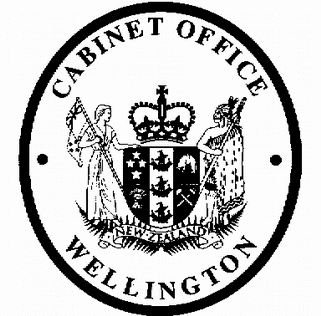 Minute of DecisionThis document contains information for the New Zealand Cabinet. It must be treated in confidence and handled in accordance with any security classification, or other endorsement. The information can only be released, including under the Official Information Act 1982, by persons with the appropriate authority.Overseas Donee Status: New Additions for Inclusion in the Next Available Taxation BillPortfolio	RevenueOn 3 April 2019, the Cabinet Economic Development Committee:agreed that the following charities are granted overseas donee status and listed in schedule 32 of the Income Tax Act 2007:Little Brothers and Sisters International;Partners Relief and Development – New Zealand;Project Moroto;UN Women National Committee Aotearoa New Zealand Incorporated;agreed that the charities listed above have overseas donee status from the 2019–20 and following income years (starting 1 April 2019);noted that the above proposals have the following estimated fiscal cost, which will be treated as a forecasting change:agreed to include the charities listed in paragraph 1 in the next omnibus taxation bill scheduled for introduction in mid-2019;invited the Minister of Revenue to issue drafting instructions to Inland Revenue to give effect to the above proposals.Janine Harvey Committee SecretaryPresent:	Officials present from:Hon Kelvin DavisHon Grant Robertson (Chair) Hon Phil TwyfordHon David Parker Hon Nanaia Mahuta Hon Stuart NashHon Iain Lees-Galloway Hon Jenny SalesaHon Damien O’Connor Hon Julie Anne Genter Hon Eugenie SageOfficials Committee for DEVHard-copy distribution:Minister of Revenue$million – increase/(decrease)$million – increase/(decrease)$million – increase/(decrease)$million – increase/(decrease)$million – increase/(decrease)Vote Revenue Minister of Revenue2018/192019/202020/212021/222022/23 &outyearsCrown Revenue and Receipts:Tax Revenue(0.000)(0.106)(0.143)(0.197)(0.223)